                               CURRICULUM VITAE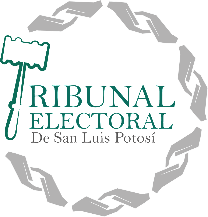 Datos del Servidor PúblicoEscolaridadExperiencia Laboral (tres últimos empleos)Trayectoria académica, profesional o laboralNombre del servidor(a) público(a):Dennise Adriana Porras GuerreroClave o Nivel del puesto:6Denominación del Puesto:MagistradaÁrea de adscripción:PonenciaTipo de Trabajador:ConfianzaDirección de las oficinas:Sierra Gador 116 Lomas Cuarta Sección Teléfono(s) extensión (es):444 8 13 46 68 Ext. 106Correo (s) Electrónico (s):denniseporras@teeslp,gob.mxNivel Máximo de estudiosTítulo de gradoCarrera genéricaPosgradoMaestría en Derecho ElectoralAbogadaInicioConclusiónEmpleo, cargo o comisión desempeñado/Denominación de la institución o empresa20062008Auxiliar Administrativo en  de Acción Electoral del Consejo Estatal Electoral de San Luis Potosí20102014Jefa del Departamento de Servicios Legales del Consejo Estatal Electoral y de Participación Ciudadana de San Luis Potosí20142019Consejera Electoral del Consejo Estatal Electoral de San Luis PotosíPeriodo (mes/año)Nombre o contenido temático/Instancia que lo impartió2012-2014Fundamentos Humanos y Sociales, Marco Jurídico Laboral y El Estado y las Organizaciones. Universidad Autónoma de San Luis Potosí. Facultad de Contaduría y Administración2017Coautora del libro: Derecho electoral mexicano, Una visión local: San Luis Potosí. Editado por MARCIAL PONS EDICIONES JURÍDICAS Y SOCIALES, S. A. Coordinado con el Tribunal Electoral de Jalisco y el Consejo Estatal Electoral y de Participación Ciudadana de San Luis Potosí. 2017Mayo 2019Participación en la publicación nacional “Compromisos por la Igualdad sustantiva: Los organismos públicos locales tras la reforma electoral de 2014” con el ensayo: “Libertad de expresión e información y Violencia política en razón de género: La importancia del actuar de las autoridades electorales para generar cambios.” 